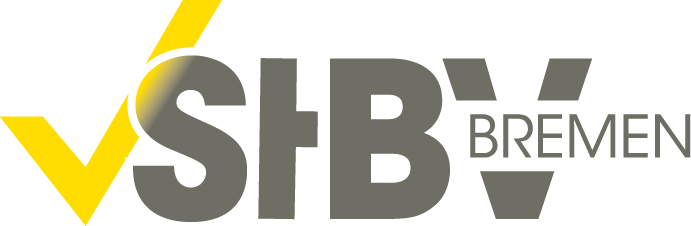 Übersicht der Fristverlängerungen zum Einsatz von zertifizierten technischen Sicherheitseinrichtungen zum Schutz von KassensystemenBaden-Württemberg:		Fristverlängerung bis zum 31.03.2021: HIERBayern:				Fristverlängerung bis zum 31.03.2021: HIERBerlin:				Fristverlängerung bis zum 31.03.2021: HIERBrandenburg:			Fristverlängerung bis zum 31.03.2021: HIERBremen: 				KEIN ERLASS GEPLANT!Hamburg:				Fristverlängerung bis zum 31.03.2021: HIERHessen: 				Fristverlängerung bis zum  31.03.2021: HIERMecklenburg-Vorpommern:	Fristverlängerung bis zum 31.03.2021: HIERNiedersachsen: 				Fristverlängerung bis zum 31.03.2021: HIERNordrhein-Westfalen: 		Fristverlängerung bis zum 31.03.2021: HIERRheinland-Pfalz: 				Fristverlängerung bis zum 31.03.2021: HIERSaarland: 				Fristverlängerung bis zum 31.03.2021: HIERSachsen: 				Fristverlängerung bis zum 31.03.2021: HIERSachsen-Anhalt: 				Fristverlängerung bis zum 31.03.2021: HIERSchleswig-Holstein: 		Fristverlängerung bis zum 31.03.2021: HIERThüringen: 				Fristverlängerung bis zum 31.03.2021: HIER